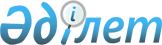 Об установлении ограничительных мероприятий по болезни инфекционный ринотрахеит крупного рогатого скота на территории крестьянского хозяйства "Союз" в селе Искра Воскресеновского сельского округа Мамлютского района Северо-Казахстанской области
					
			Утративший силу
			
			
		
					Решение акима Воскресеновского сельского округа Мамлютского района Северо-Казахстанской области от 6 октября 2017 года № 12. Зарегистрировано Департаментом юстиции Северо-Казахстанской области 11 октября 2017 года № 4340. Утратило силу решением акима Воскресеновского сельского округа Мамлютского района Северо-Казахстанской области от 6 декабря 2017 года № 13
      Сноска. Утратило силу решением акима Воскресеновского сельского округа Мамлютского района Северо-Казахстанской области от 06.12.2017 № 13 (вводится в действие по истечении десяти календарных дней после дня его первого официального опубликования).
      В соответствии с подпунктом 7) статьей 10-1 Закона Республики Казахстан от 10 июля 2002 года "О ветеринарии" и на основании представления главного государственного ветеринарно-санитарного инспектора Мамлютского района от 12 сентября 2017 года №13-12/144, исполняющий обязанности акима Воскресеновского сельского округа Мамлютского района Северо-Казахстанской области РЕШИЛ:
      1. Установить ограничительные мероприятия по болезни инфекционный ринотрахеит крупного рогатого скота на территории крестьянского хозяйства "Союз", находящееся в селе Искра Воскресеновского сельского округа Мамлютского района Северо-Казахстанской области.
      2. Коммунальному государственному учреждению "Отдел ветеринарии акимата Мамлютского района Северо-Казахстанской области" (по согласованию) для достижения ветеринарно-санитарного благополучия в выявленном эпизоотическом очаге провести необходимые ветеринарно-санитарные мероприятия.
      3. Контроль за исполнением настоящего решения оставляю за собой.
      4. Настоящее решение вводится в действие по истечении десяти календарных дней после дня его первого официального опубликования и распрастаняется на отношения, возникшие с 12 сентября 2017 года.
					© 2012. РГП на ПХВ «Институт законодательства и правовой информации Республики Казахстан» Министерства юстиции Республики Казахстан
				
      Исполняющий обязанности

      акима сельского округа

Н. Кусаинов 
